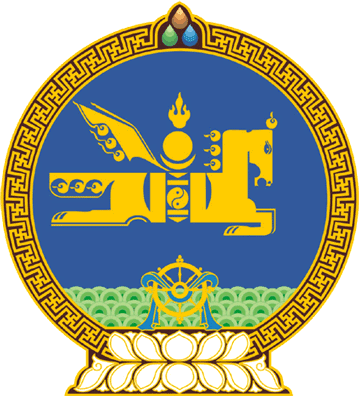 МОНГОЛ УЛСЫН ИХ ХУРЛЫНТОГТООЛ2017 оны 05 сарын 04 өдөр     		            Дугаар 30                     Төрийн ордон, Улаанбаатар хотТогтоолын дэд заалт хүчингүй болсонд тооцох тухайМонгол Улсын Их Хурлын тухай хуулийн 43 дугаар зүйлийн 43.1 дэх хэсэг, Монгол Улсын Их Хурлын чуулганы хуралдааны дэгийн тухай хуулийн 361 дүгээр зүйлийн 361.1 дэх хэсгийг үндэслэн Монгол Улсын Их Хурлаас ТОГТООХ нь:1.“Монгол Улсын 2017 оны төсвийн тухай хуульд нэмэлт, өөрчлөлт оруулах тухай хууль баталсантай холбогдуулан авах арга хэмжээний тухай” Монгол Улсын Их Хурлын 2017 оны 04 дүгээр сарын 14-ний өдрийн 29 дүгээр тогтоолын 1 дэх заалтын 11 дэх дэд заалтыг хүчингүй болсонд тооцсугай. 	МОНГОЛ УЛСЫН 	ИХ ХУРЛЫН ДАРГА					М.ЭНХБОЛДнийлсэн хянасан 3%, Т.Уранчимэг